BREVE VADEMECUM SU FUNZIONALITA’ EDOTTO UTILI PER IL MEDICO DI MEDICINA GENERALE1: CEDOLINI STIPENDIALI E CERTIFICAZIONI FISCALI2: ELENCO MENSILE SCELTE E REVOCHE3: ELENCO ASSISTITI IN CARICO (NUMERO PAZIENTI IN CARICO)4: VISUALIZZARE PIP EFFETTUATE5:VISUALIZZARE ANAGRAFE ASSISTITI IN CARICO 6: CONSULTARE ARCHIVI ESENZIONIPrima di tutto collegarsi direttamente ad edotto con questo link https://edotto.aslba.rsr.rupar.puglia.it/nsisr/utilizzando solo INTERNET EXPLORERUna volta entrati in edotto digitare “autenticazione forte con CSN. Se non riuscite ad entrare dovete aggiornare java poiché probabilmente obsoleto andando sul sito di Java 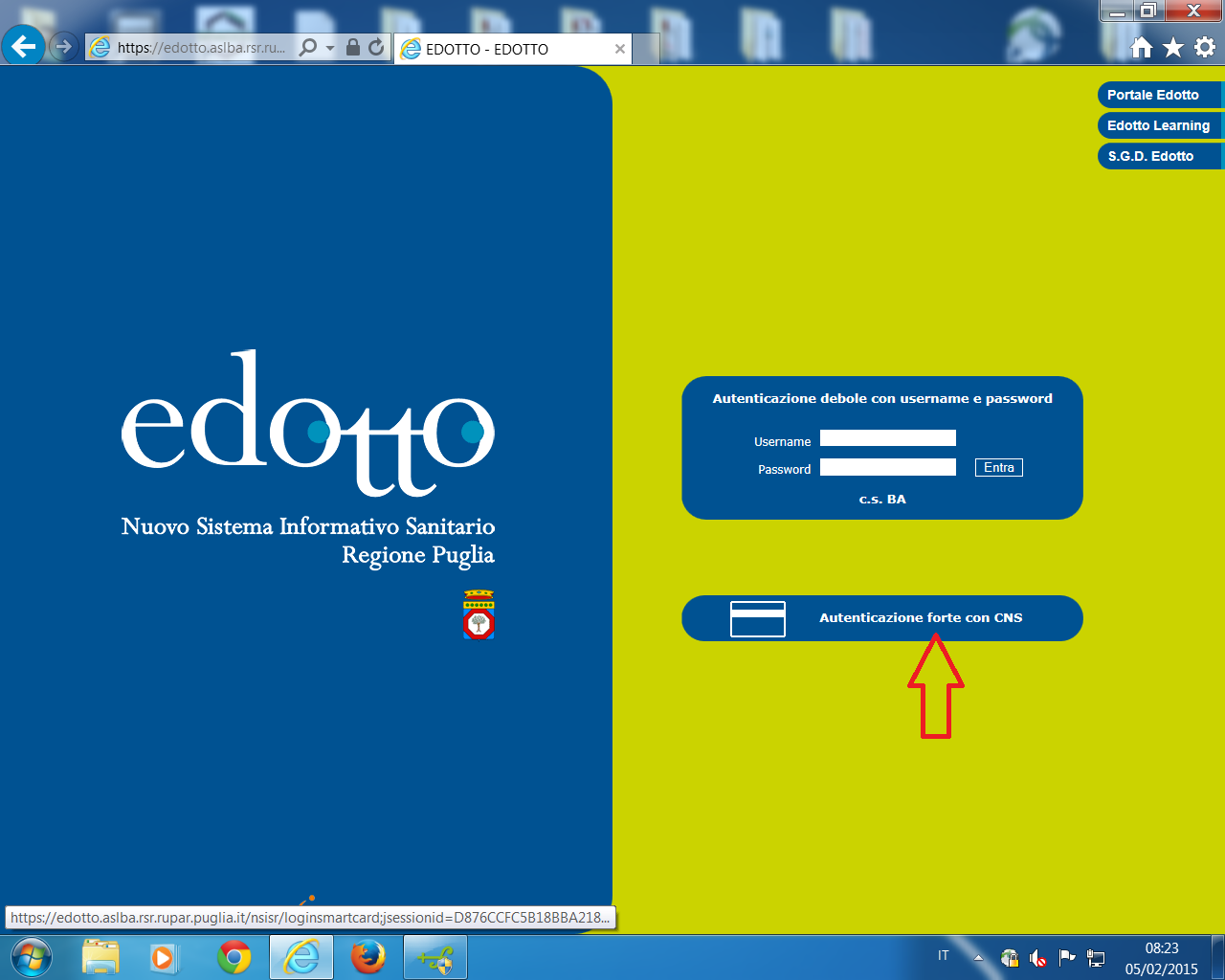 Dopo immettere il proprio PIN CODE 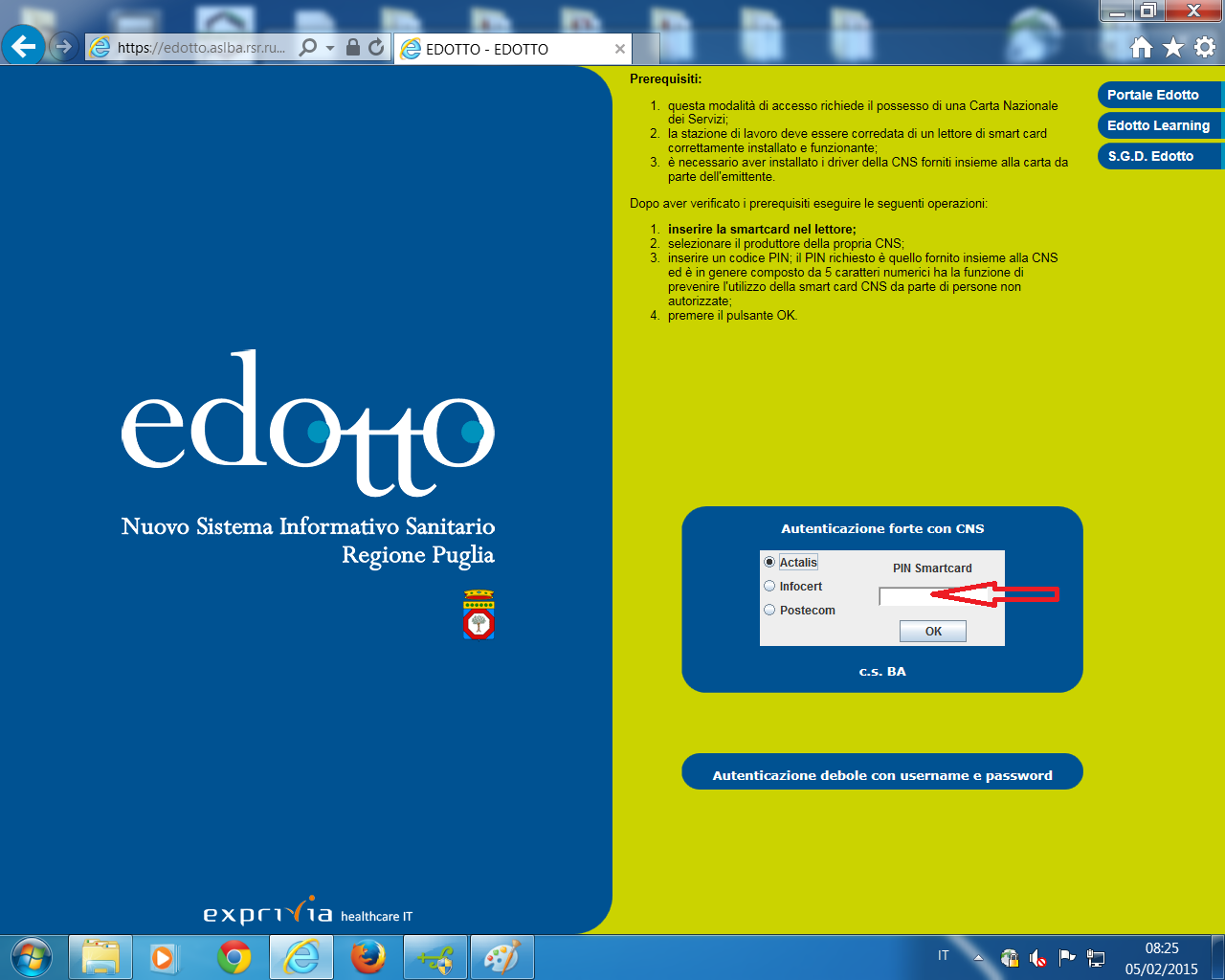 A questo punto entriamo nella schermata principale da cui poi sarà possibile accedere a tutte le nostre scelte: 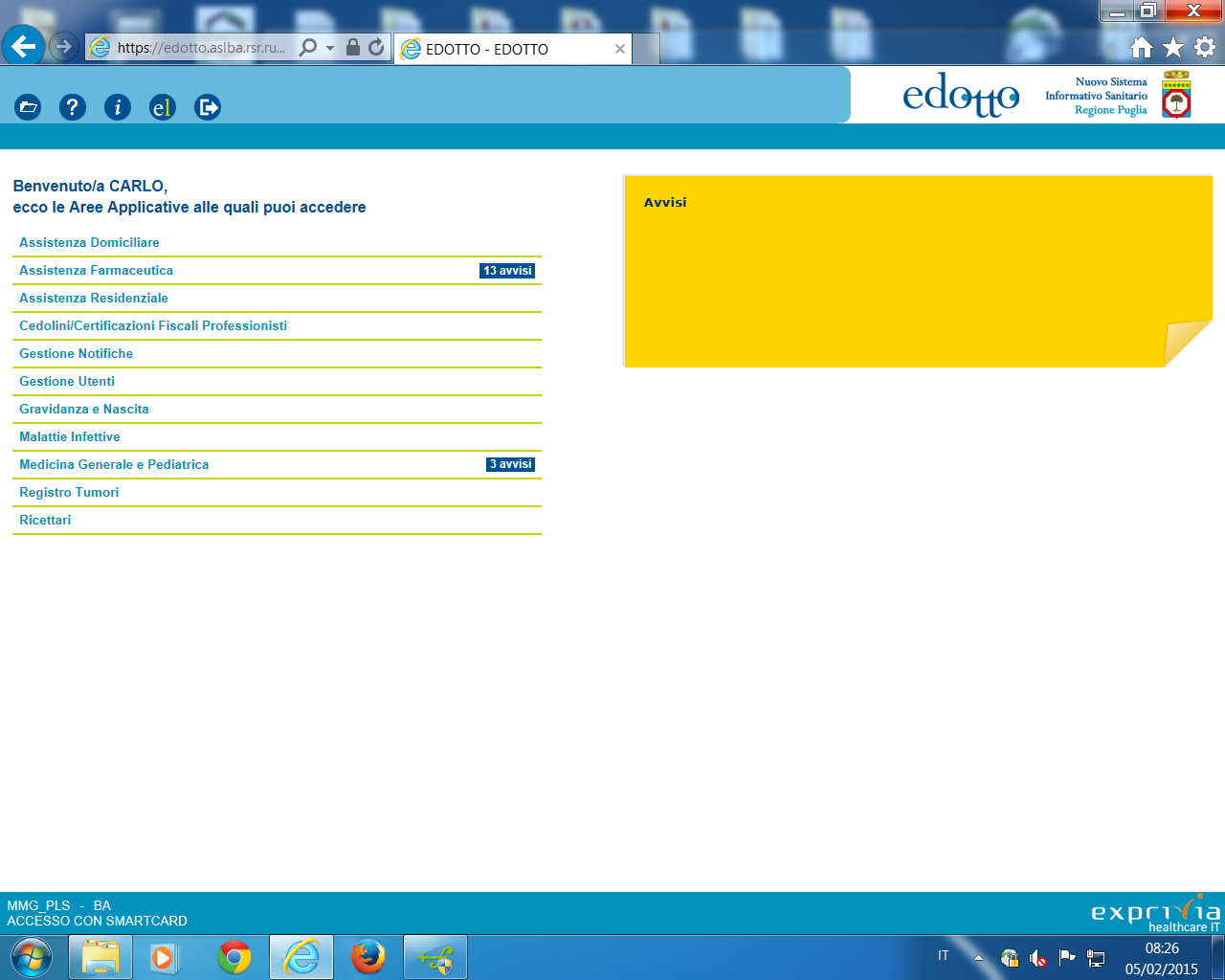 SCARICARE CEDOLINI STIPENDIALI O CERTIFICAZIONI FISCALI   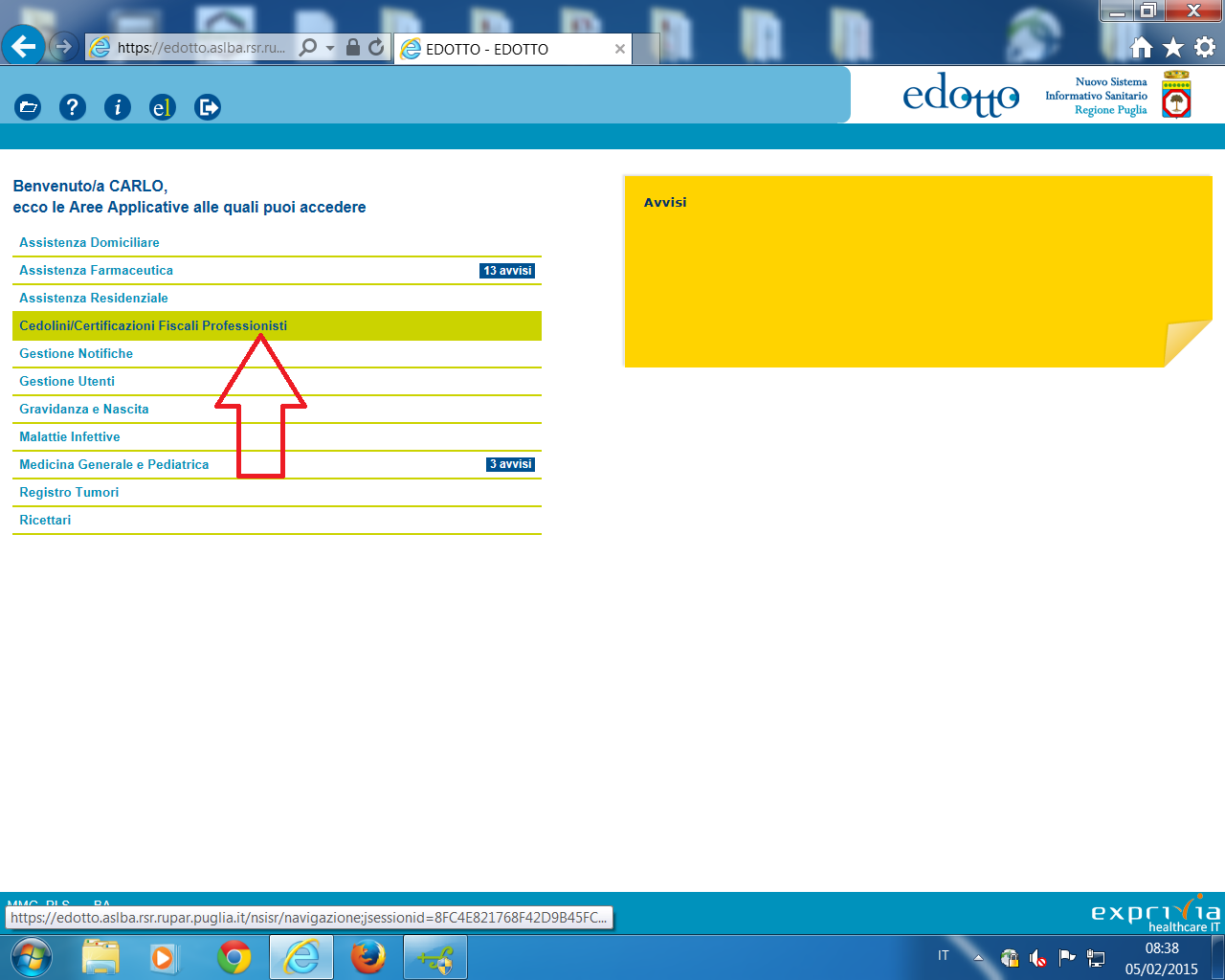 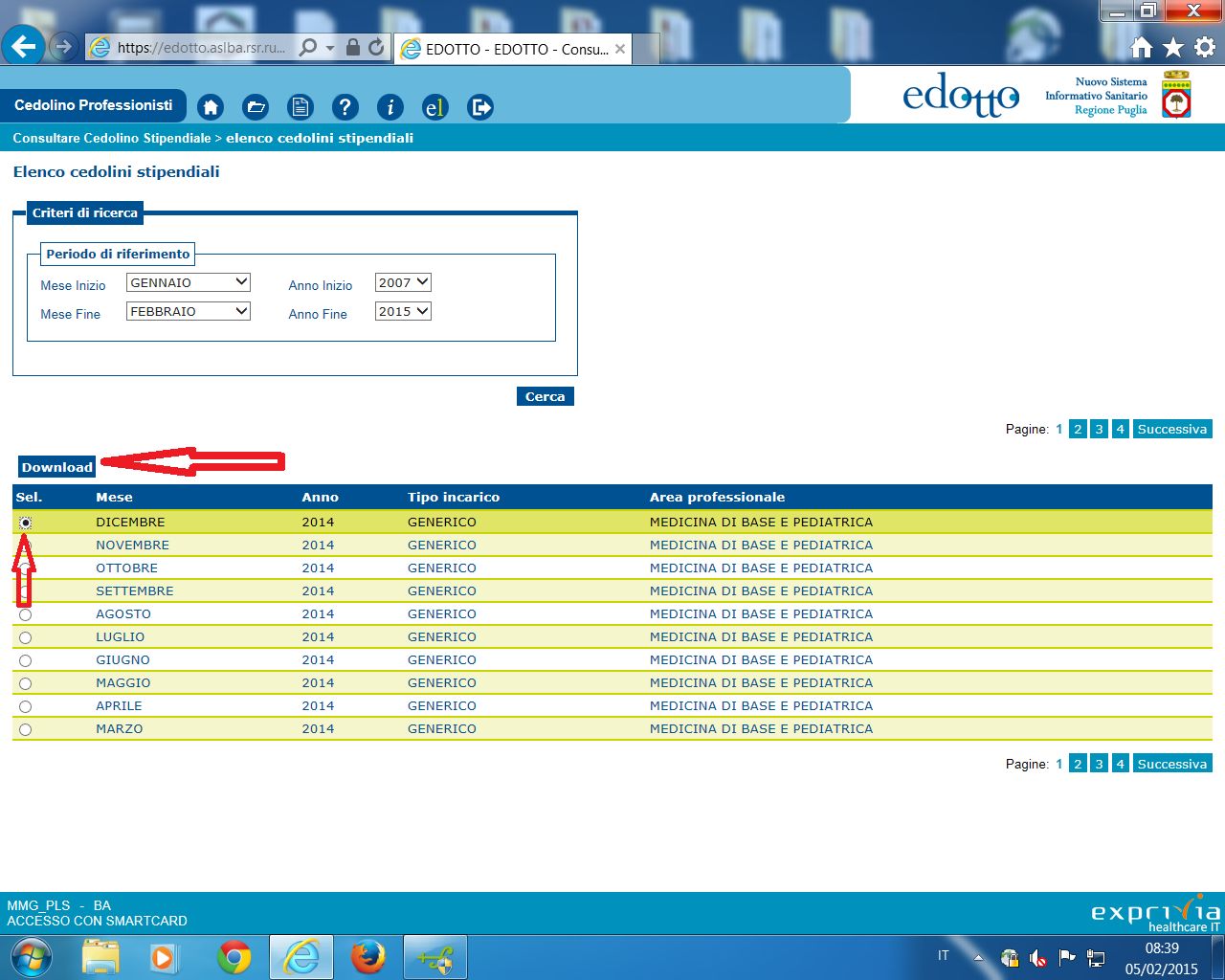 Selezionare con il pallino il mese desiderato e dopo cliccare su download (indicato dalla freccia).A questo punto si aprirà il file PDF del cedolino stipendiale. Uguale procedura se si vuole la certificazione fiscale professionale annualeELENCO MENSILE SCELTE E REVOCHE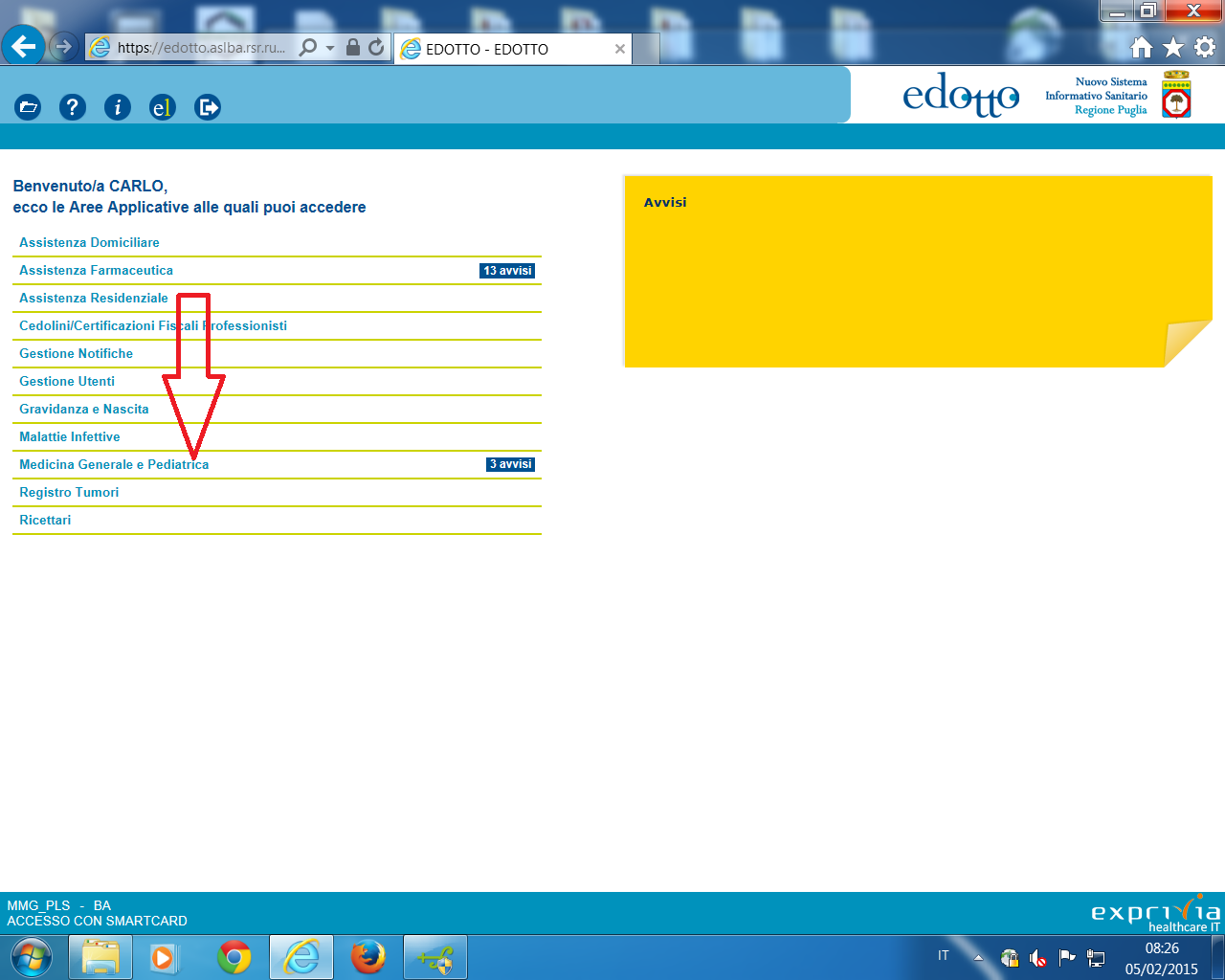 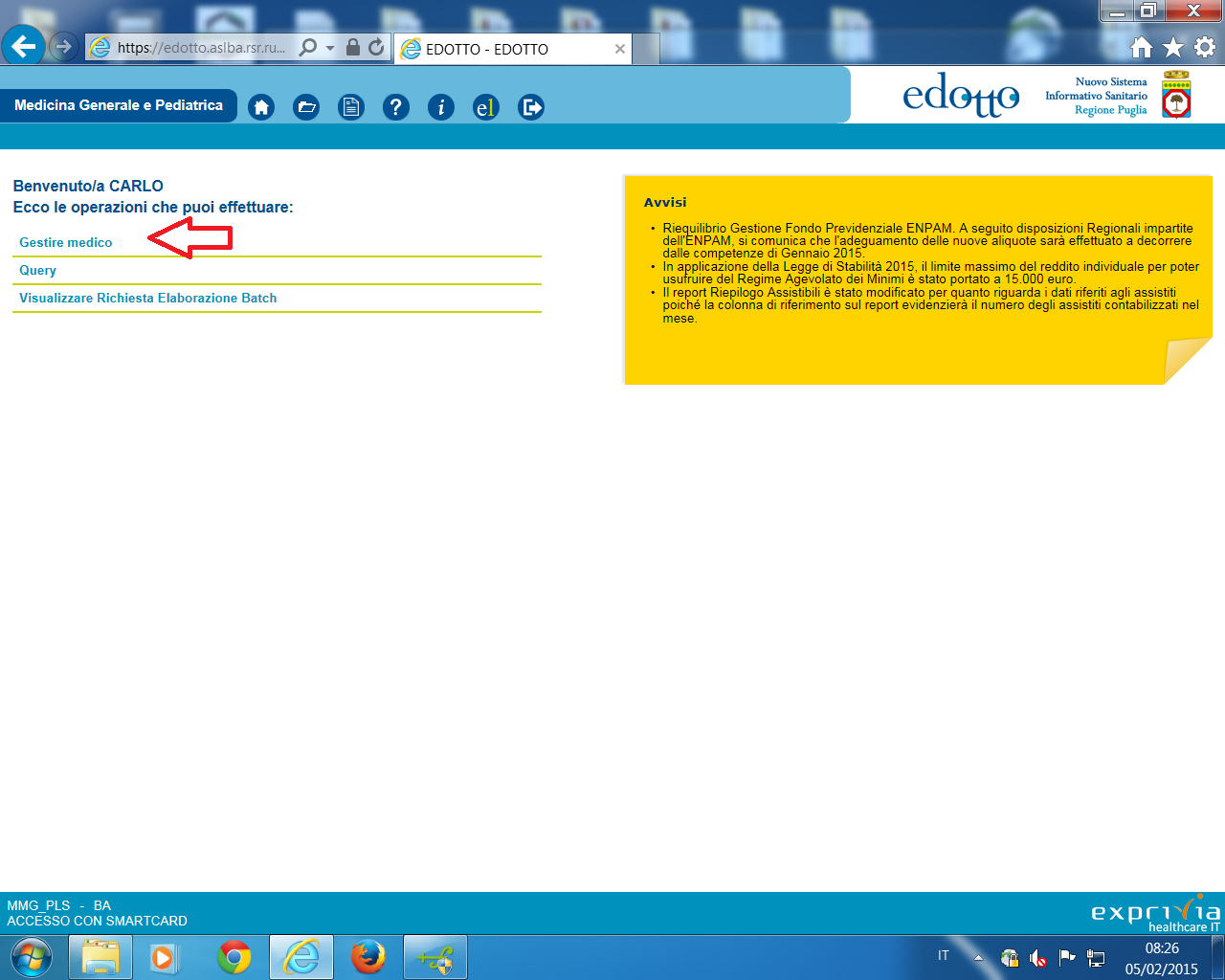 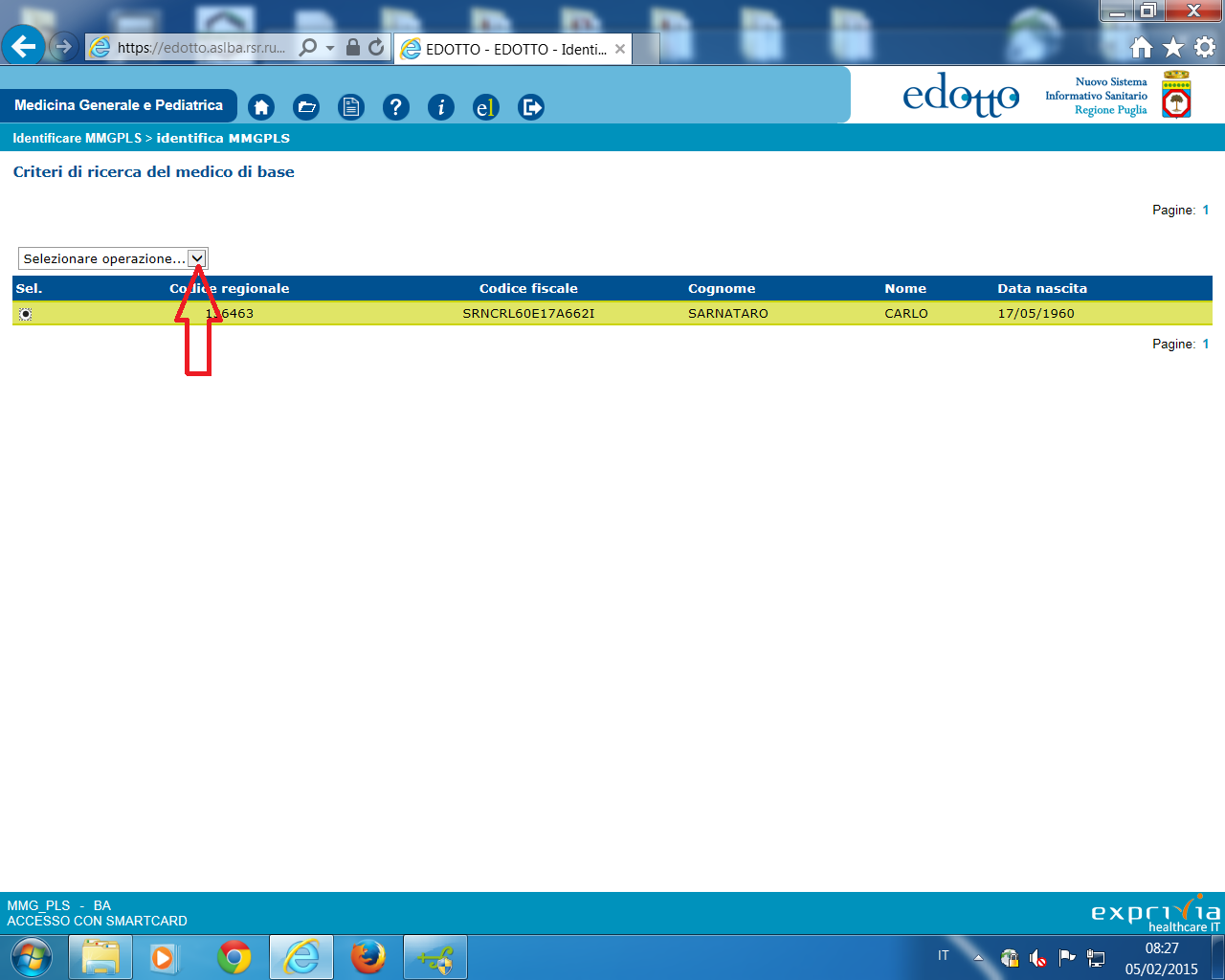 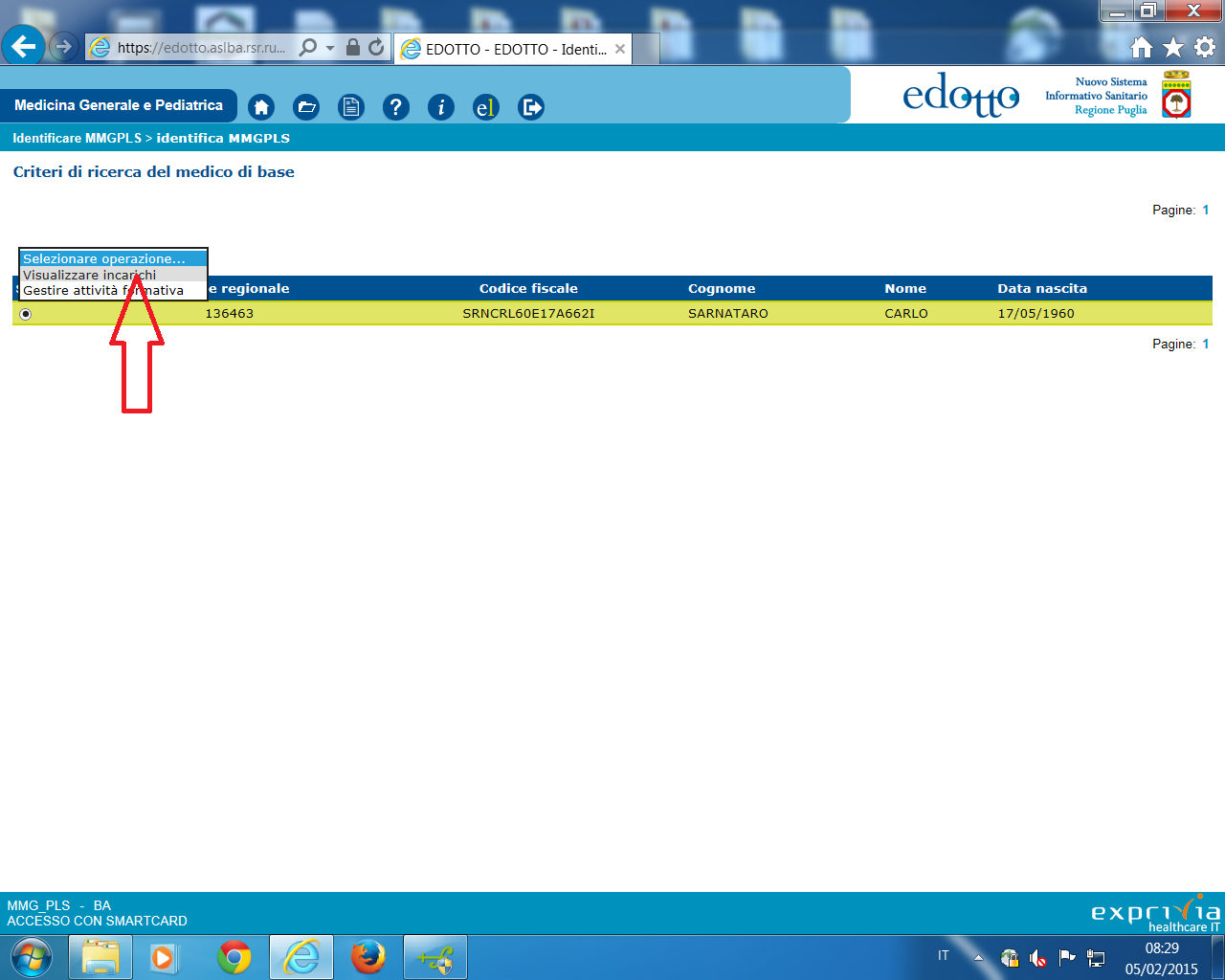 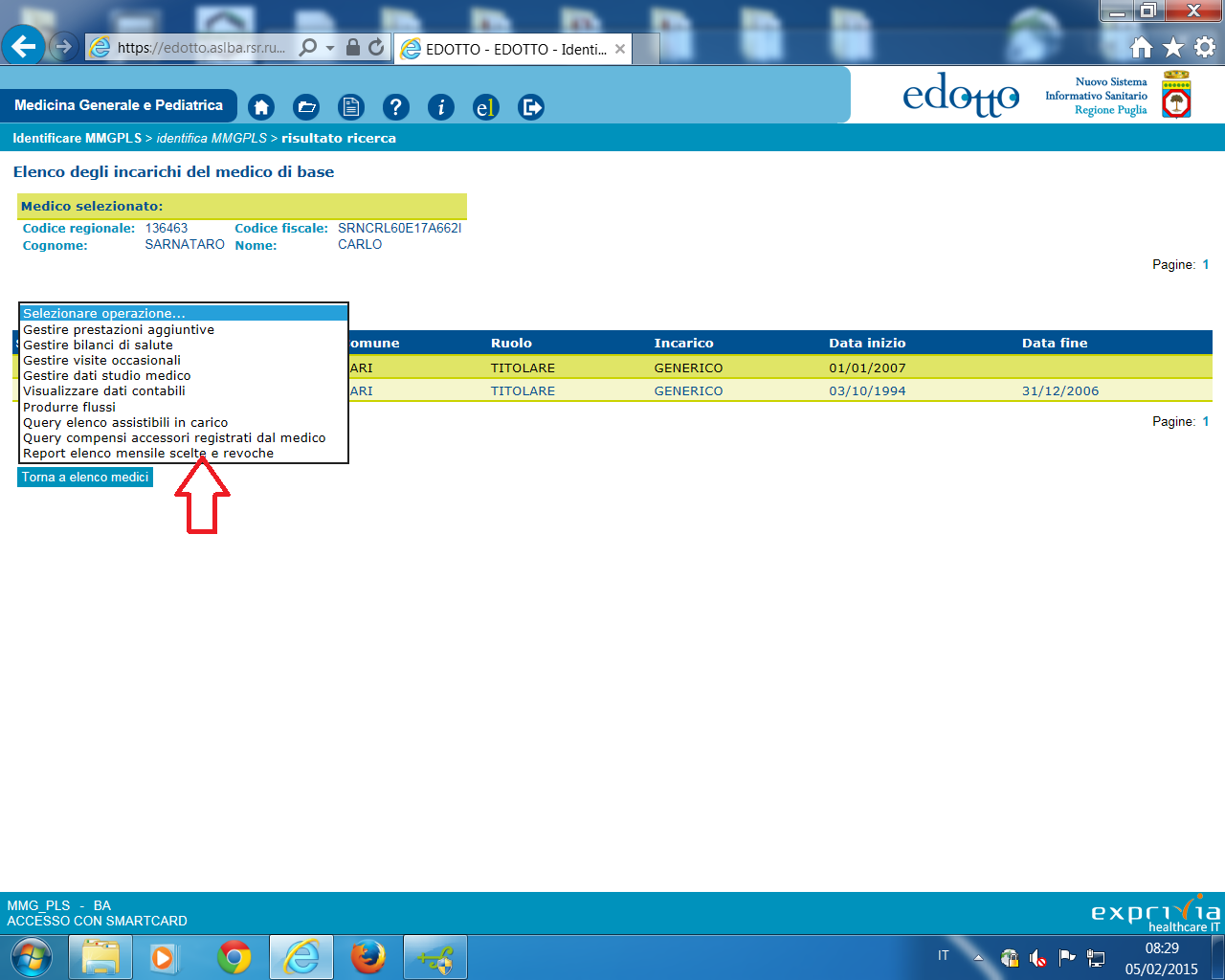 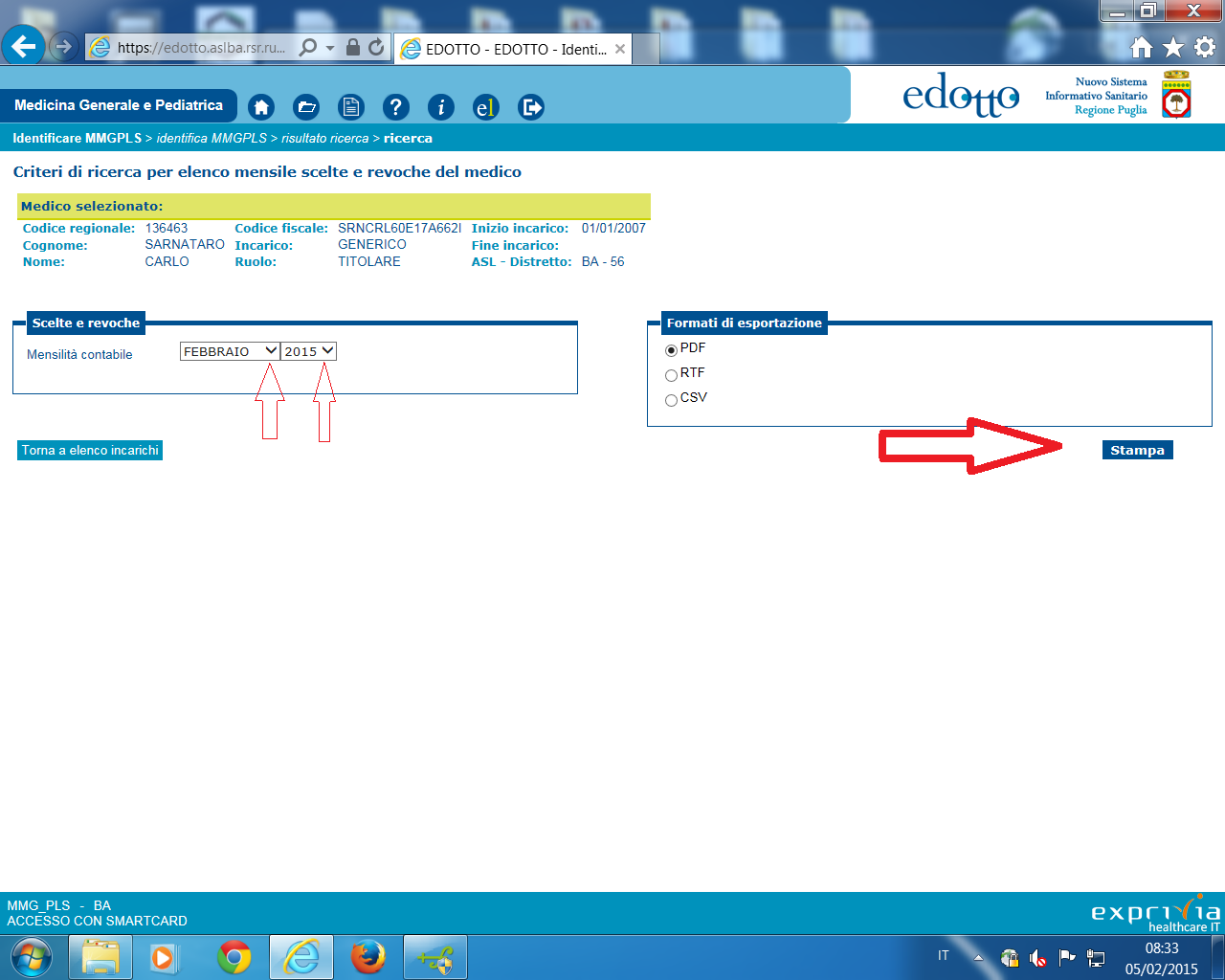   Dopo aver selezionato mese ed anno cliccare su stampa: apparirà il file pdf delle scelte e revoche mensiliELENCO ASSISTITI IN CARICO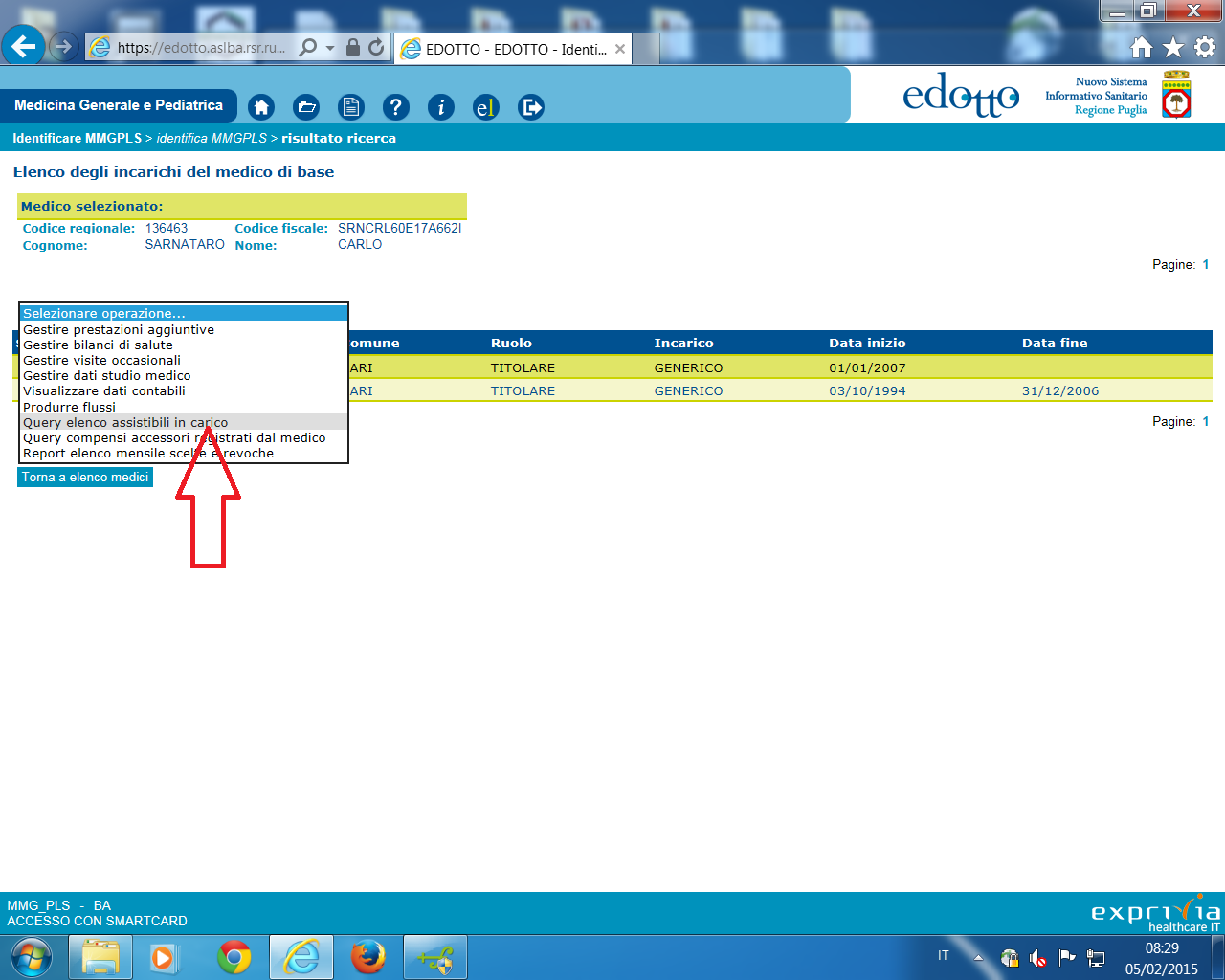 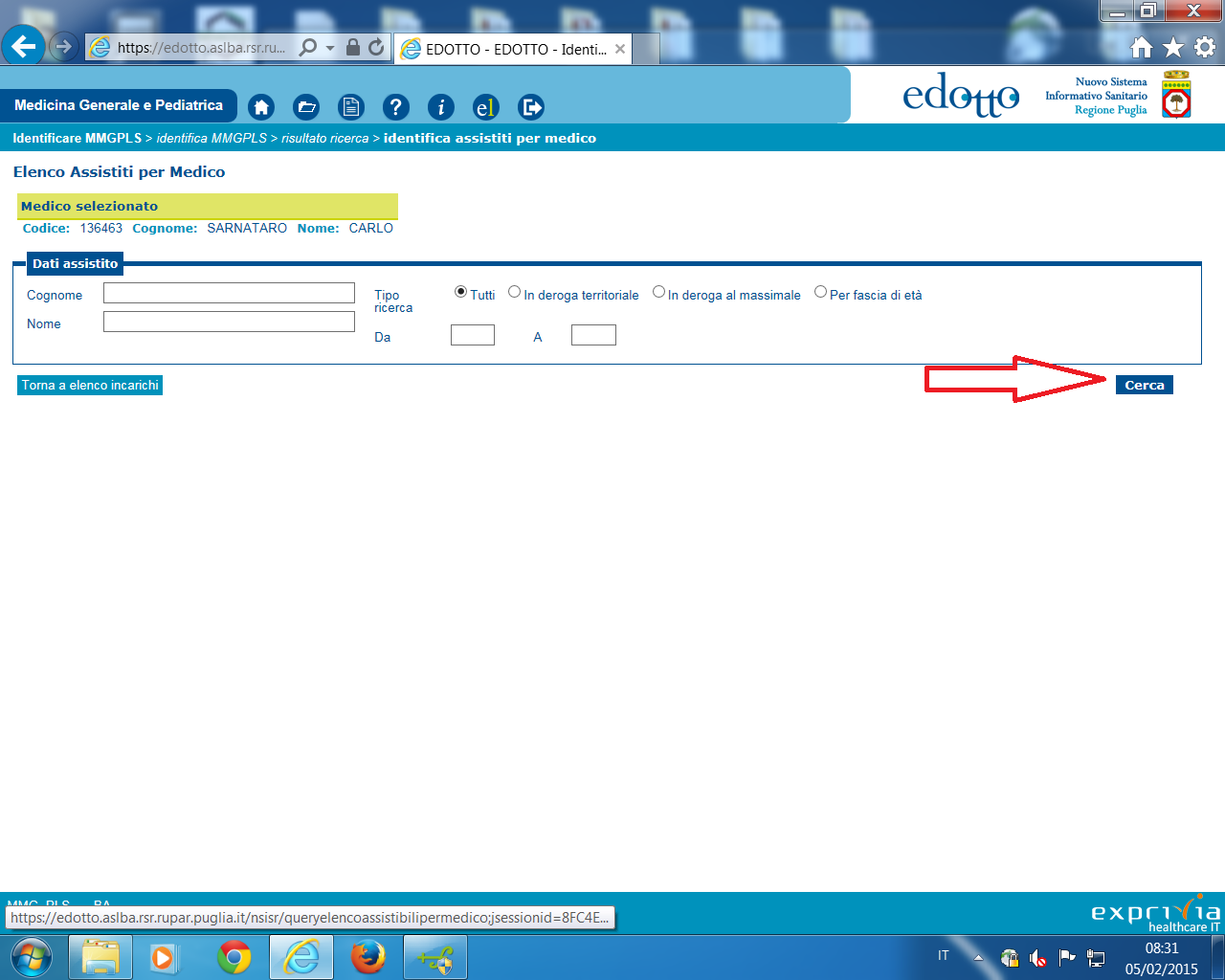 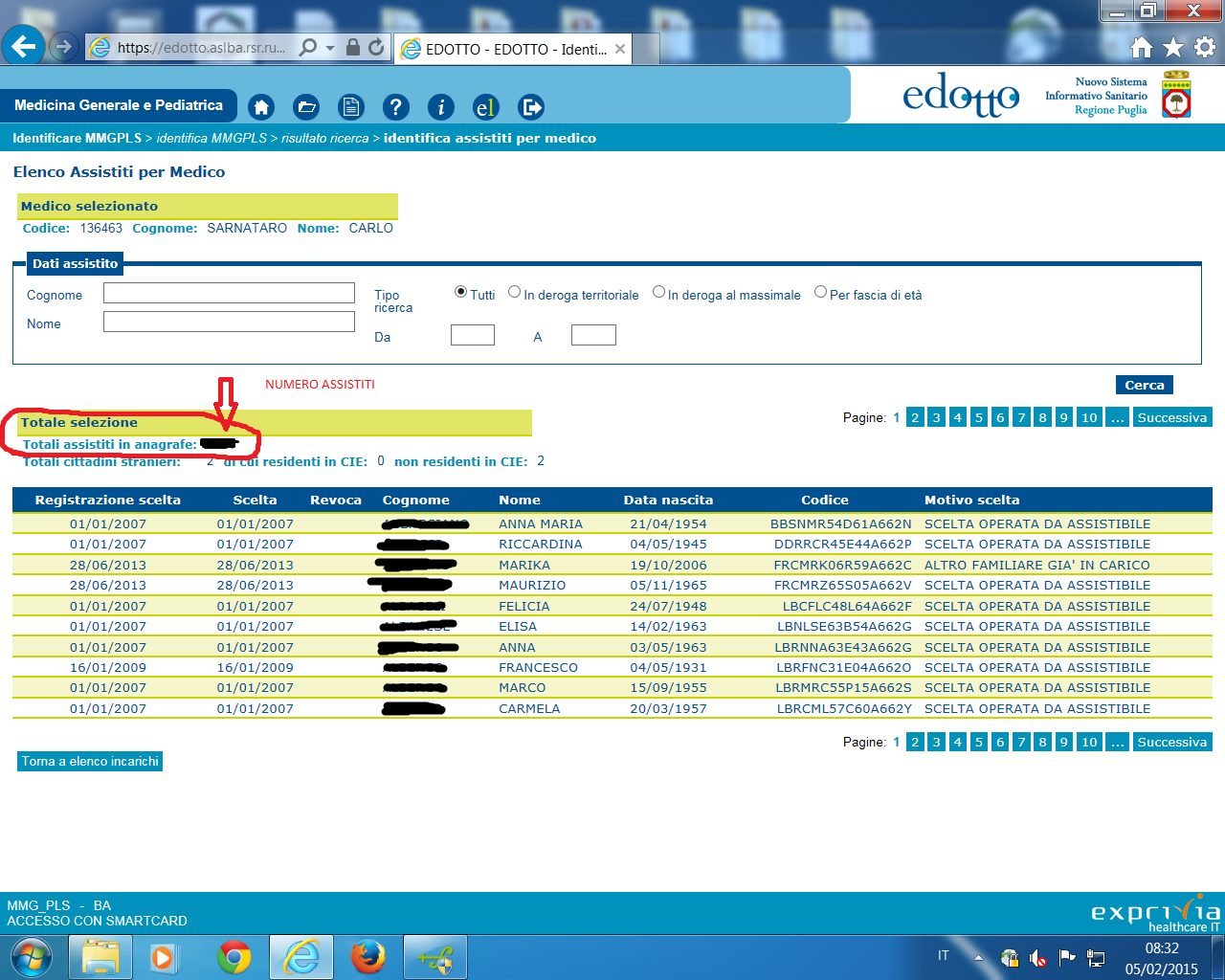 VISUALIZZARE PIP EFFETTUATE 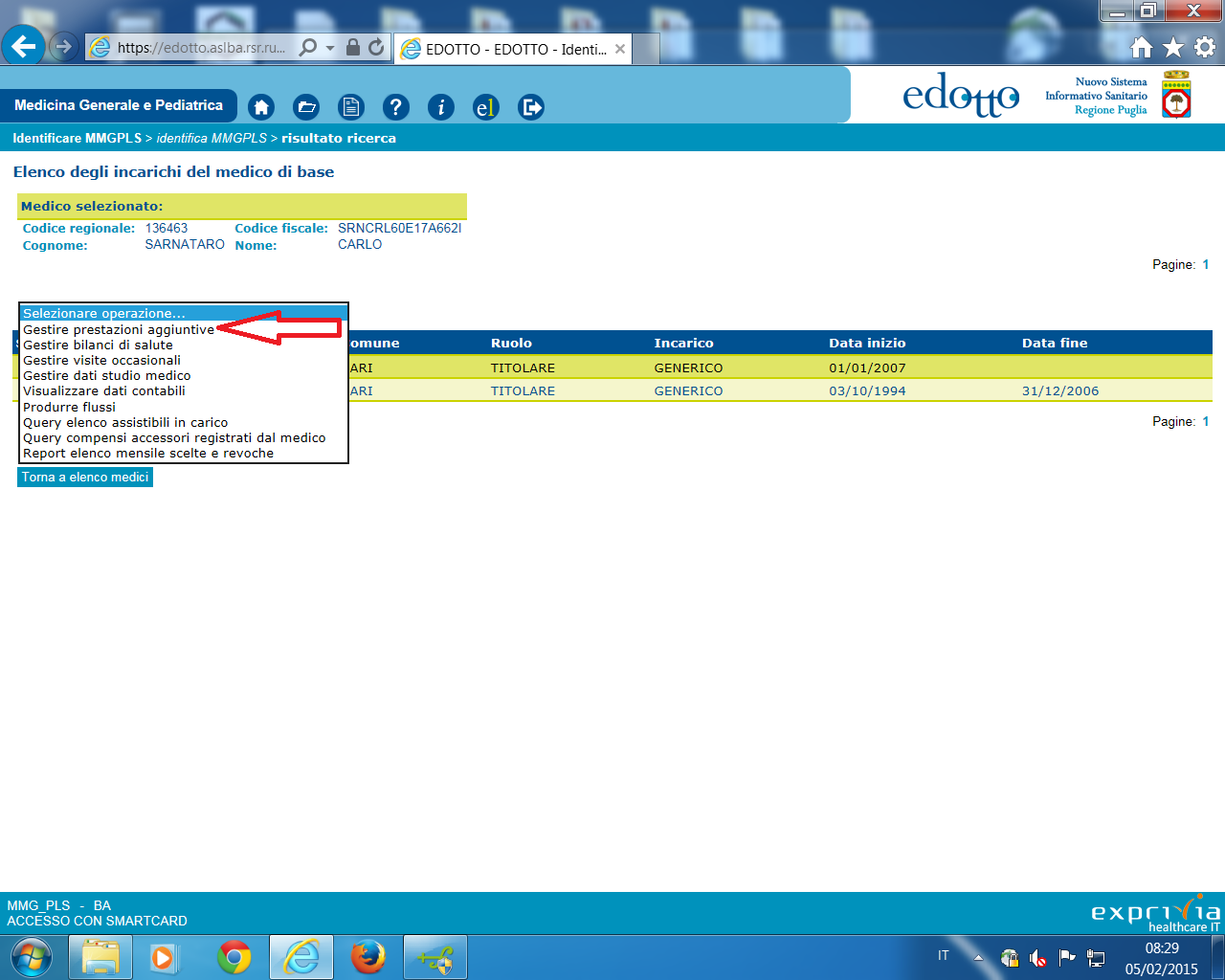 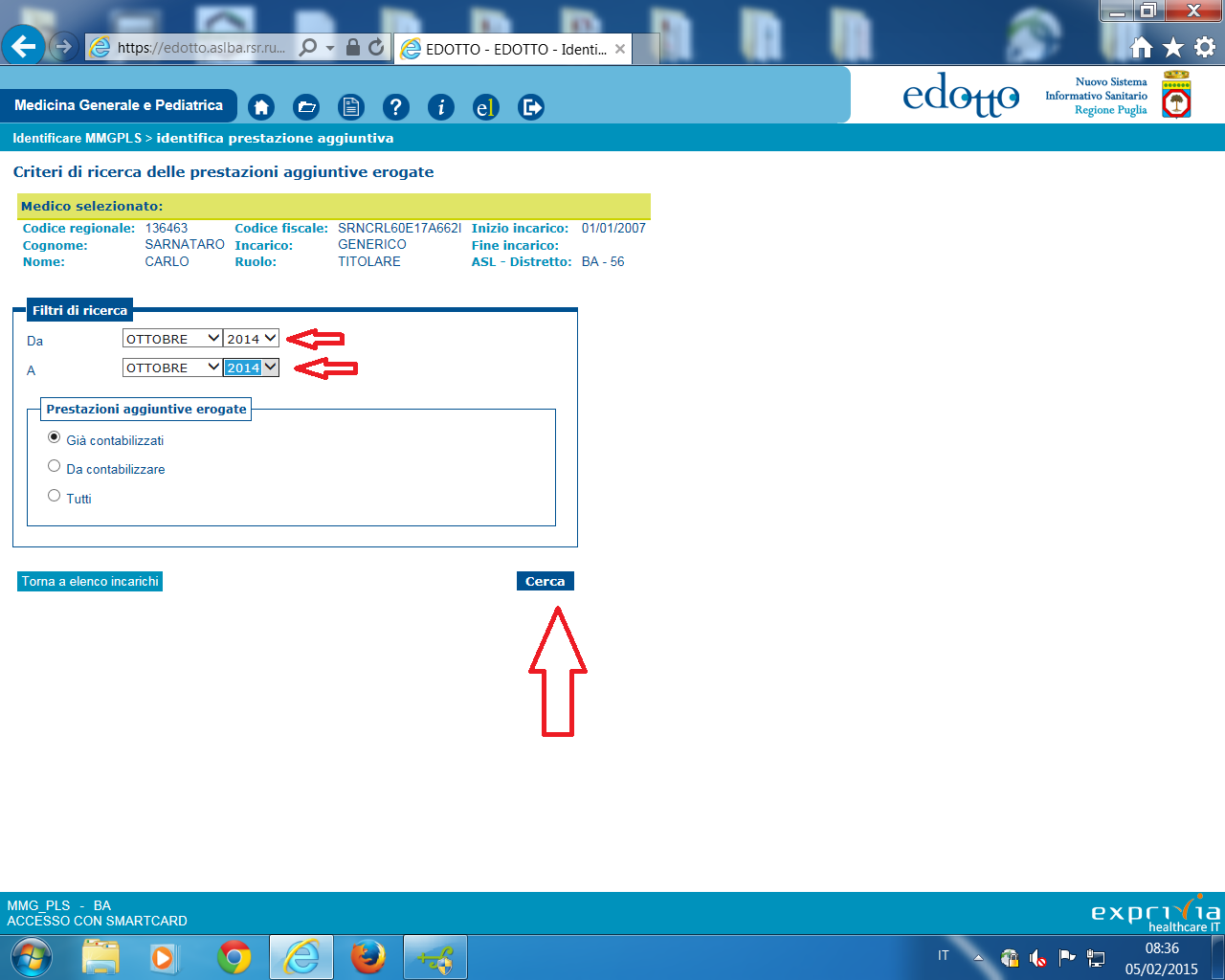 Selezionare il periodo e cliccare su cercaVISUALIZZAARE ANAGRAFE ASSISTITI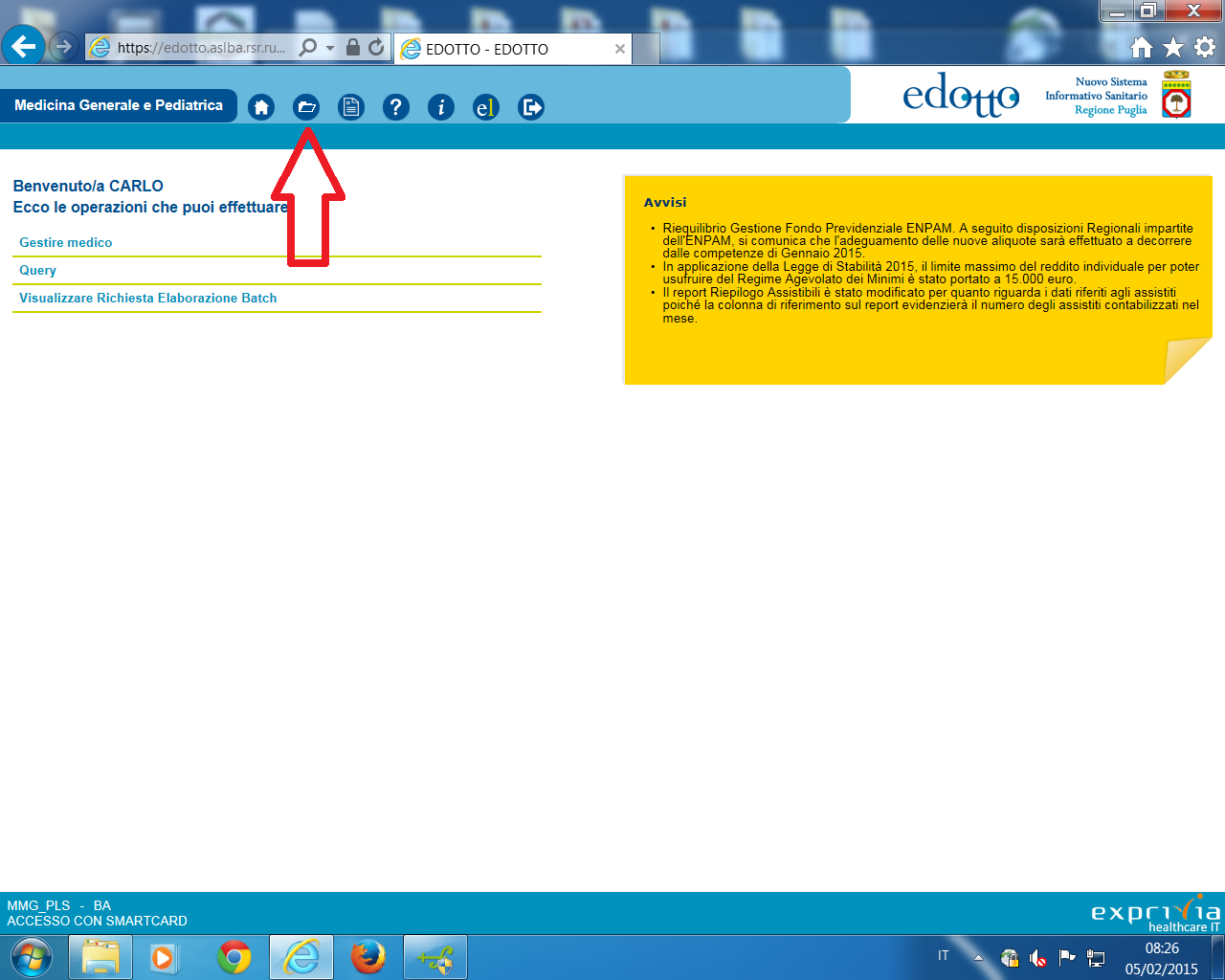 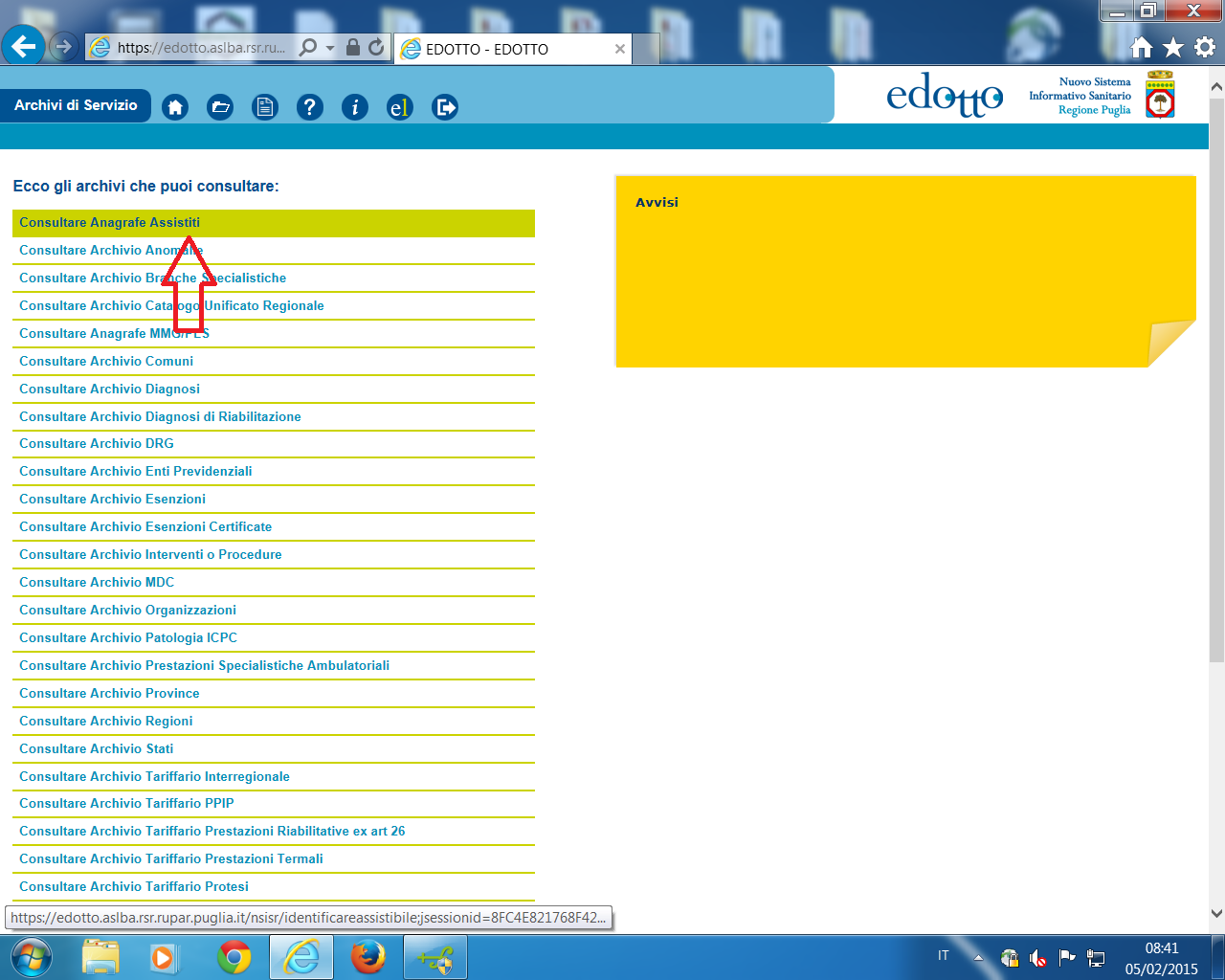 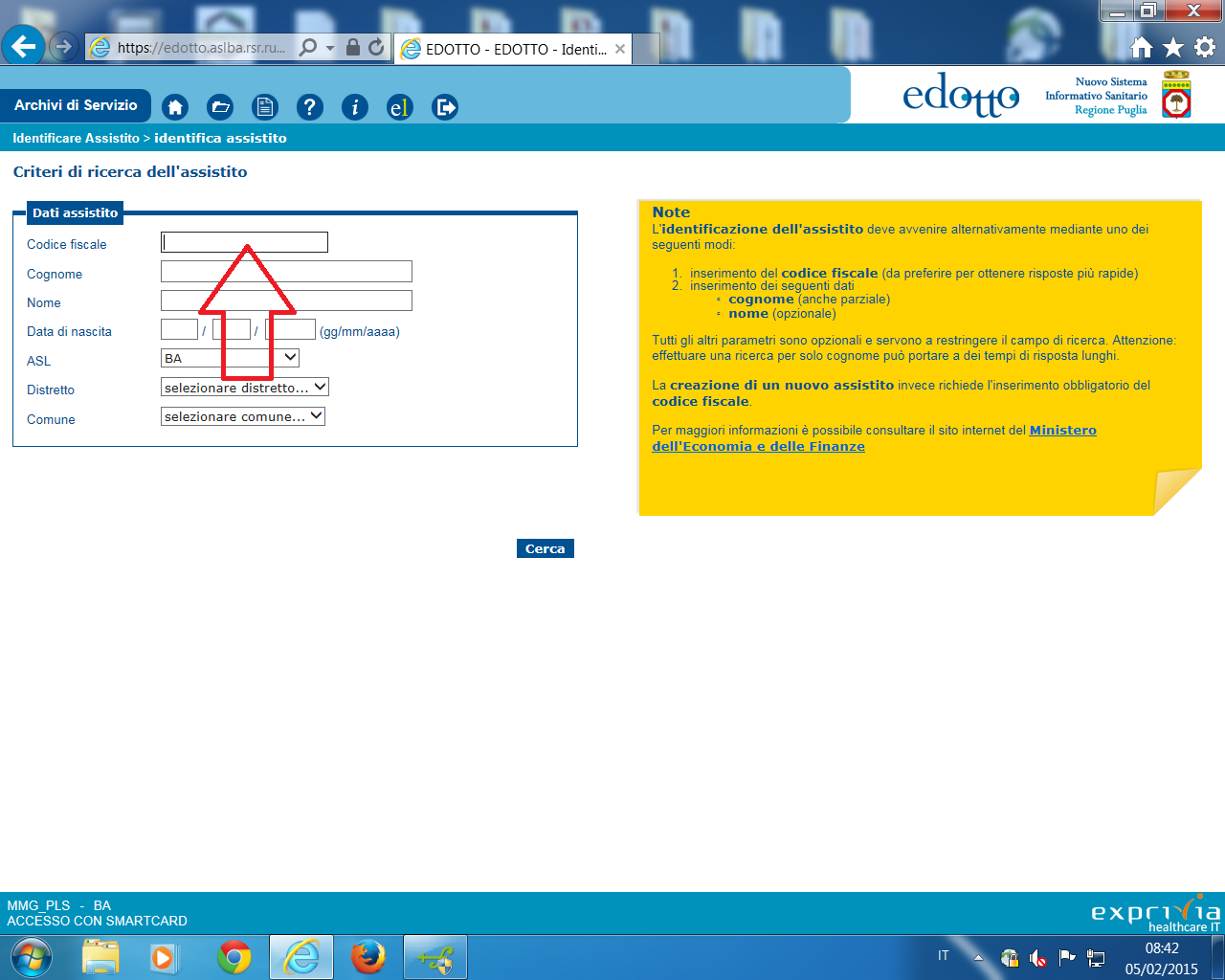 Immettere il codice fiscale e digitare cercaCONSULTARE ARCHIVI ESENZIONI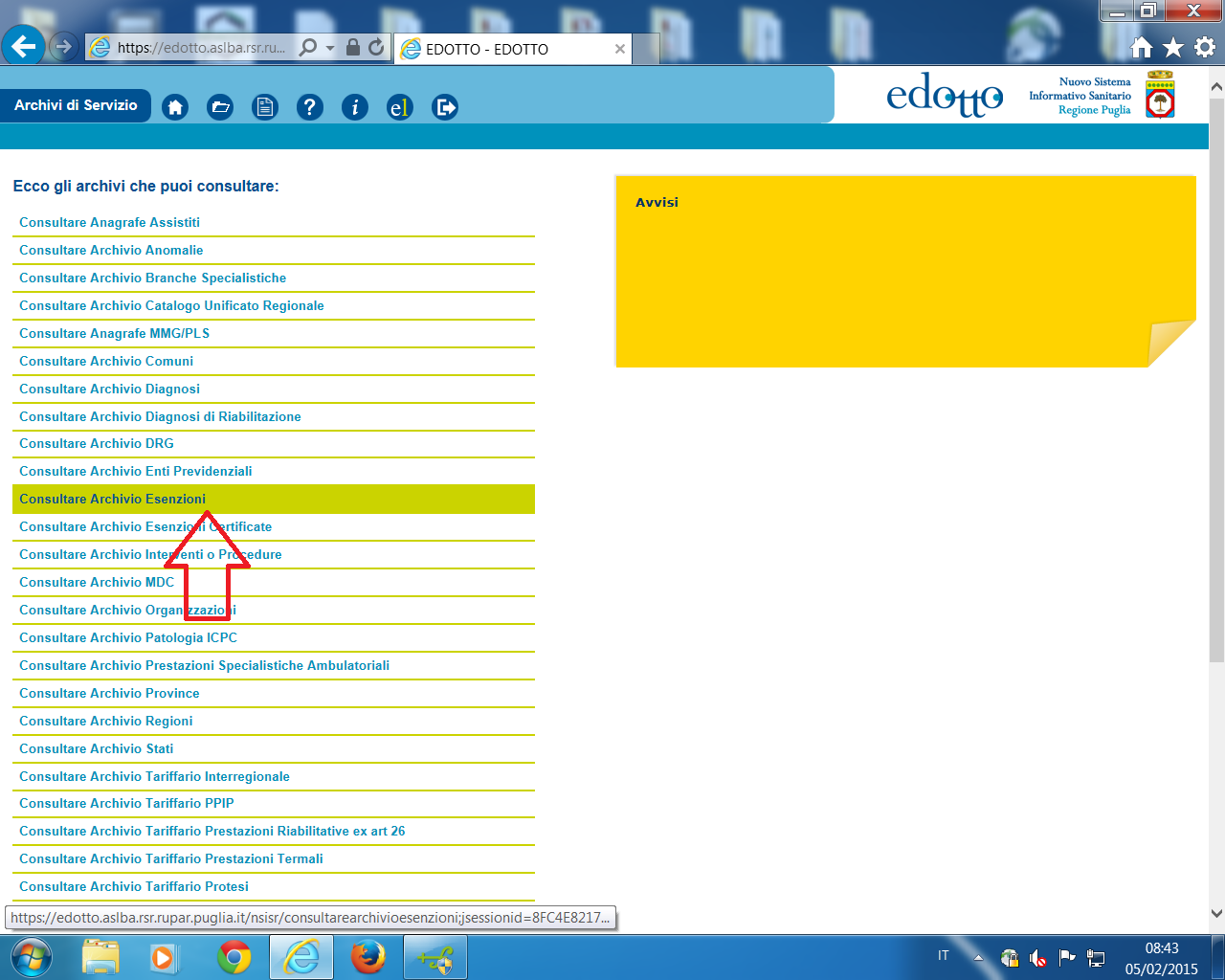 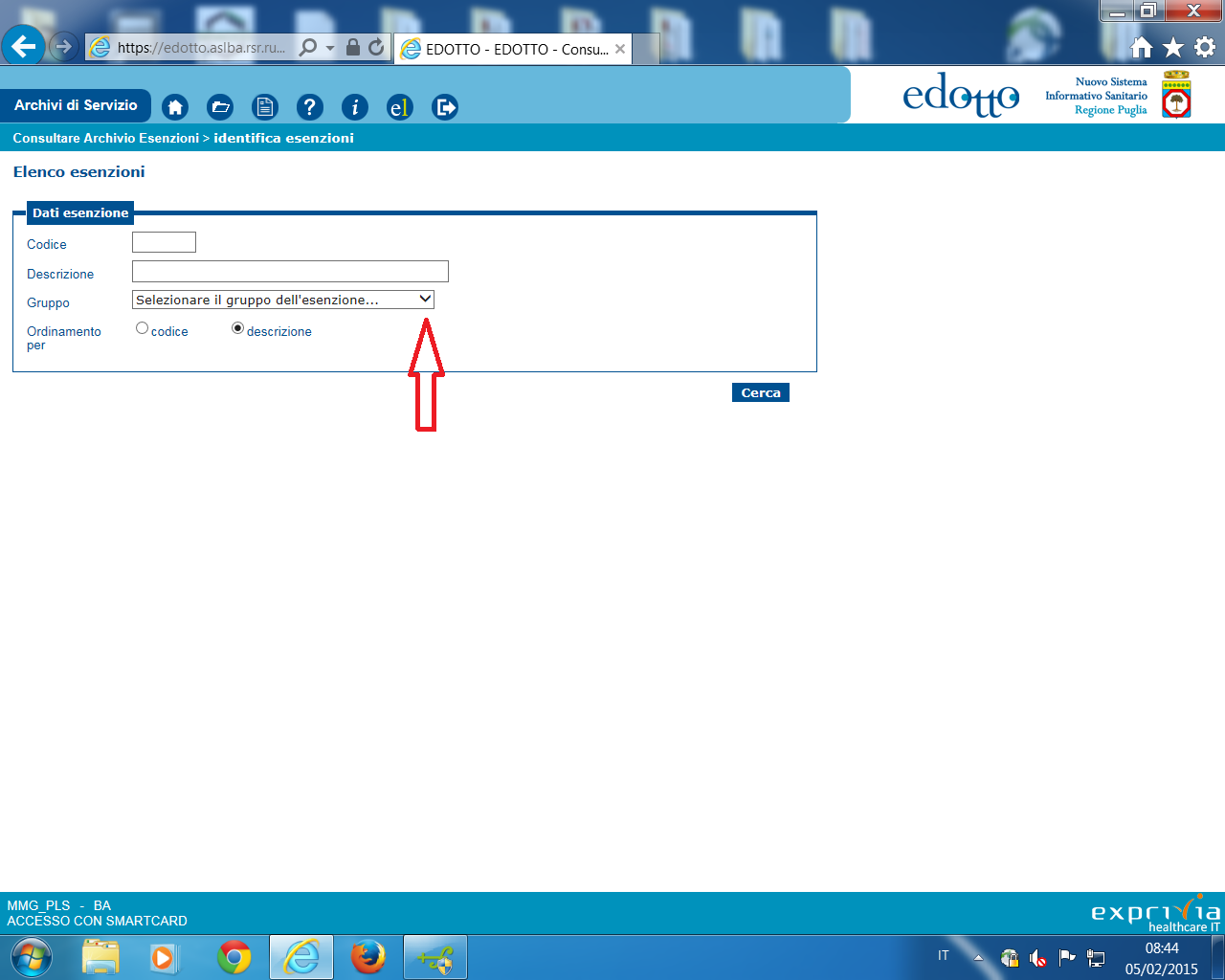 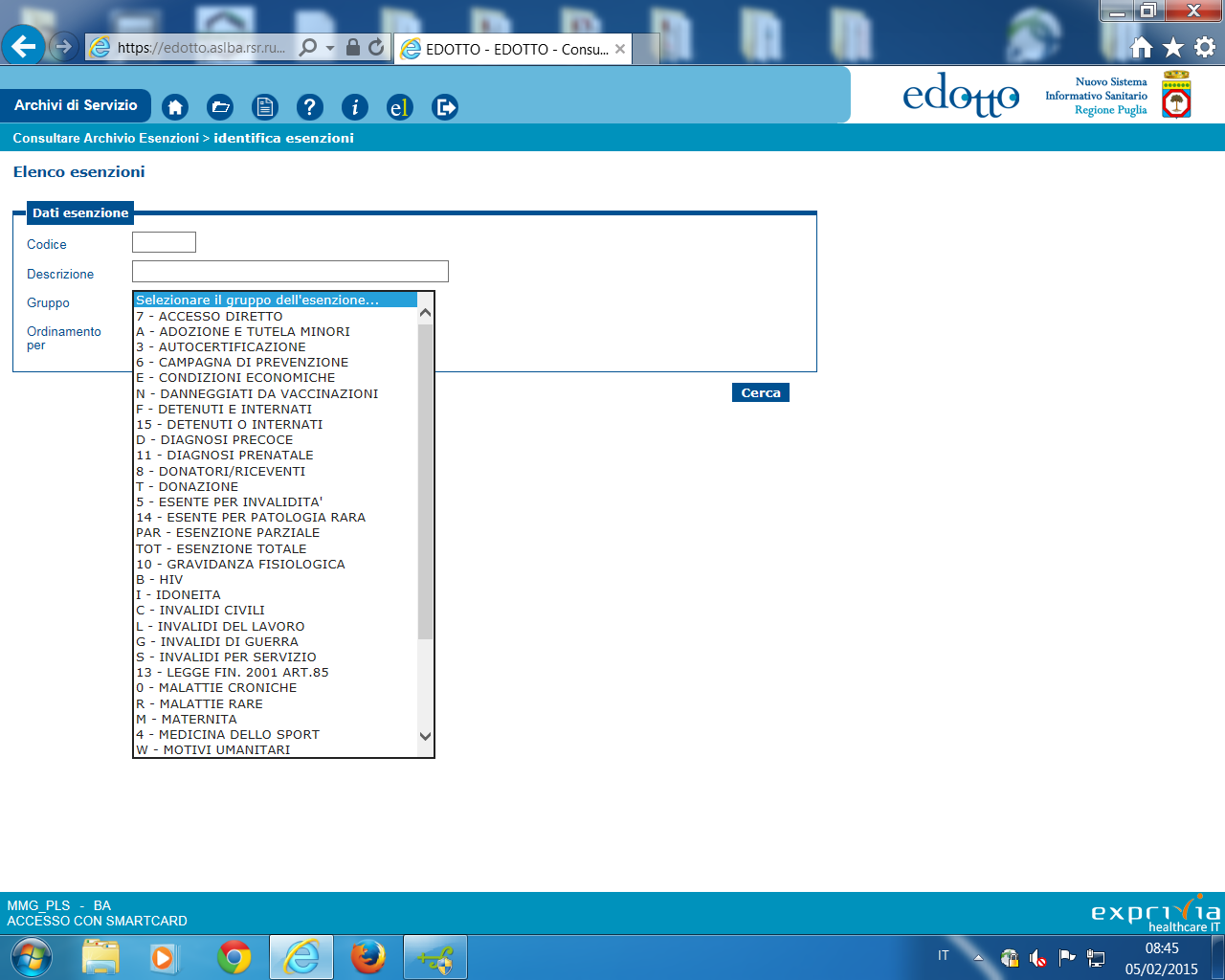 